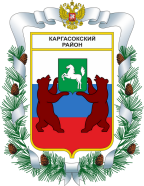 МУНИЦИПАЛЬНОЕ ОБРАЗОВАНИЕ «Каргасокский район»ТОМСКАЯ ОБЛАСТЬДУМА КАРГАСОКСКОГО РАЙОНАУТВЕРЖДЕНОрешением Думы Каргасокского районаот 22.12.2021 № ___ПриложениеПлан работы Думы Каргасокского района на первое полугодие 2022 года                                                        РЕШЕНИЕ                                                          ПРОЕКТ                                                        РЕШЕНИЕ                                                          ПРОЕКТ                                                        РЕШЕНИЕ                                                          ПРОЕКТ22.12.2021                                 № с. Каргасокс. КаргасокО плане работы Думы Каргасокского района на первое полугодие 2022 годаРассмотрев и обсудив представленный план работы Думы Каргасокского района на первое полугодие 2022 года,Дума Каргасокского района РЕШИЛА:Председатель ДумыКаргасокского района                             И.В. КиринГлава Каргасокского района                  А.П. Ащеулов№п/пМесяцПроект решенияОтветственный1ФевральО результатах оперативно-служебной деятельности ОМВД России по Каргасокскому району по итогам 2021 годаОб исполнении Плана приватизации (продажи) муниципального имущества муниципального образования «Каргасокский район» за 2021 годОб отчёте Председателя Органа муниципального финансового контроля Каргасокского района о проделанной работе в 2021 годуО благоустройстве в Каргасокском сельском поселении в 2021 году и планах на 2022 годО внесении изменений в решение Думы Каргасокского района от 25.02.2016 № 40 «Об утверждении Стратегии социально-экономического развития муниципального образования «Каргасокский район» до 2025 года»О работе комиссии по делам несовершеннолетних за 2021 год Ленинг А.Л.Коньшина О.В.Машковцев Ю.А.Барышев Д.Е.Коньшина О.В.Герасимов С.И.2АпрельОб отчете начальника Управления финансов АКР об исполнении бюджета муниципального образования «Каргасокский район» за 2021 годО реализации и оценке эффективности муниципальных программ муниципального образования  «Каргасокский район» за 2021 год О присвоении звания «Почетный гражданин Каргасокского района»О ходе реализации национальных проектов в муниципальном образовании «Каргасокский район» за 2021 годТверетина С.М.Коньшина О.В.Винокуров С.С.Перемитин С.В.Обендерфер Ж.Г.3ИюньОб отчете Главы Каргасокского района о деятельности органов местного самоуправления муниципального образования  «Каргасокский район» за 2021 годОб информации о проделанной работе ОМФК Каргасокского района за первое полугодие 2022 годаО плане работы Думы Каргасокского района на второе полугодие 2022 года Об отчете начальника Управления финансов Администрации Каргасокского района об исполнении бюджета за 1 квартал 2022 годаОб информации ОГКУ «ЦЗН  Каргасокского района» о результатах содействия занятости населению за 2021 годАщеулов А.П. Машковцев Ю.А.Кирин И.В.Тверетина С.М. Огуречева О.В.